ATENÇÃO, não preencher!!!!!Competência da Coordenação/Chefia da Unidade(Após preenchimento completo anexar à pasta/ficha funcional do Servidor na DARH)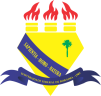 Universidade Federal de RoraimaPró-Reitoria de Pesquisa e Pós-GraduaçãoUniversidade Federal de RoraimaPró-Reitoria de Pesquisa e Pós-Graduação01- Número do Registro:01- Número do Registro:01- Número do Registro:01- Número do Registro:01- Número do Registro:01- Número do Registro:Universidade Federal de RoraimaPró-Reitoria de Pesquisa e Pós-GraduaçãoUniversidade Federal de RoraimaPró-Reitoria de Pesquisa e Pós-GraduaçãoPlano de Qualificação Docente - PQDPlano de Qualificação Docente - PQD02- Unidade Didática: _______________________       Centro:________________________________02- Unidade Didática: _______________________       Centro:________________________________03- Vigência PQU: __________ a ___ ______03- Vigência PQU: __________ a ___ ______03- Vigência PQU: __________ a ___ ______03- Vigência PQU: __________ a ___ ______03- Vigência PQU: __________ a ___ ______03- Vigência PQU: __________ a ___ ______03- Vigência PQU: __________ a ___ ______02- Unidade Didática: _______________________       Centro:________________________________02- Unidade Didática: _______________________       Centro:________________________________04- Dados do servidor:04- Dados do servidor:04- Dados do servidor:Nome do docente/servidor:Nome do docente/servidor:Nome do docente/servidor:SIAPE nº___________Data Ingresso na UFRR: ___/___/_____Tempo para Aposentadoria:_______ (anos)Titulação atual:__________________Adquirida em:___/___/______Titulação atual:__________________Adquirida em:___/___/______Tempo para Aposentadoria:_______ (anos)05- Afastamentos anteriores05- Afastamentos anteriores05- Afastamentos anteriores05- Afastamentos anteriores05- Afastamentos anterioresPeríodo:Instituição:Conclusão:Nível:Com Bolsa: (especificar agência de fomento se houver)1-(  ) Não (  )Sim  ___________2-(  ) Não (  )Sim  ___________3-(  ) Não (  )Sim  ___________06- Afastamento pretendido06- Afastamento pretendido06- Afastamento pretendido06- Afastamento pretendido06- Afastamento pretendidoNívelInstituiçãoCurso/conceito CapesModalidadeExpectativa de solicitação de Bolsa(  ) Não    (  )Sim  Afastamento p/ Exterior(  ) Não      (  )Sim  Afastamento p/ Exterior(  ) Não      (  )Sim  Formato: (   ) Sanduíche           (   ) IntegralFormato: (   ) Sanduíche           (   ) IntegralTempo no exterior: _______________07- Título do projeto de pesquisa:          08- Resumo do projeto de pesquisa (até 1000 caracteres):09- Contribuição do seu projeto de pesquisa para a(s) área(s) prioritária(s) da Unidade Didática:10- Assinaturas:10- Assinaturas:Data:Docente/Servidor:___/___/____Chefe/Coordenador da Unidade:___/___/____Diretor da Divisão/Centro:___/___/____PRPPG:___/___/____11- Acompanhamento/ avaliação do PQD 11- Acompanhamento/ avaliação do PQD 11- Acompanhamento/ avaliação do PQD 11- Acompanhamento/ avaliação do PQD SemestreSemestreApresenta relatórioRenovar afastamento1º2º3º4º5º6º7º8ºSolicitou ProrrogaçãoTempo de prorrogação concedido:Tempo de prorrogação concedido:Tempo total de afastamento:Tempo total de afastamento:Atingiu nível de formação: (    ) Sim (   ) Não Atingiu nível de formação: (    ) Sim (   ) Não Justificativa:Justificativa:12- Assinaturas:12- Assinaturas:Data:Chefe/Coordenador da Unidade:___/___/____PRPPG:___/___/____